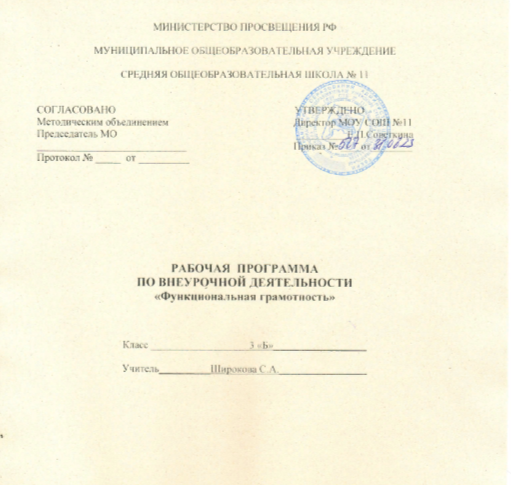 Тверь2023/2024 учебный годПланируемые результаты освоения программыФормирование функциональной грамотности реализуется на основе личностных, метапредметных и предметных результатов освоения учебного предмета. Личностными результатами изучения курса «Основы функциональной грамотности» является формирование следующих умений: – оценивать свою вежливость; – определять степень вежливости при общении людей (вежливо – невежливо – грубо); – осознавать важность соблюдения правил речевого этикета для успешного общения, установления добрых, уважительных взаимоотношений; – осознавать свою ответственность за произнесённое или написанное слово; – понимать необходимость добрых дел, подтверждающих добрые слова. Метапредметными результатами изучения курса является формирование следующих универсальных учебных действий: – определять степень успешности выполнения своей работы и работы всех, исходя из имеющихся критериев; – критически осмысливать свой опыт общения, выявлять причины удач и неудач при взаимодействии; – осознавать разнообразие текстов (жанров), продуцируемых людьми для решения коммуникативных задач; – учиться подчинять своё высказывание задаче взаимодействия; – анализировать информацию, представленную в разных формах (текст, таблица, схема, иллюстрация и др.), извлекать необходимые для решения коммуникативных задач сведения; – перерабатывать информацию: осуществлять подробный, краткий и выборочный пересказ текста; – осуществлять информационную переработку научно-учебного текста: составлять его план; – анализировать структуру рассуждения, выявлять уместность приводимых аргументов, правомерность выводов; – аргументировать свою точку зрения, используя в качестве доказательства правила, цитаты; – продуцировать рассуждение, соблюдая его структуру: тезис, аргументы, вывод; – знать основные приёмы подготовки устного выступления – учитывать компоненты речевой ситуации, записывать ключевые слова, план; представлять рисунок, схему; репетировать выступление и т.д.; – пользоваться приёмами подготовки устного выступления, выступать с графическим (возможно, аудио – , видео – ) сопровождением; – в предложенных коммуникативных ситуациях, опираясь на изученные правила общения, выбирать уместные, эффективные речевые средства. Предметными результатами изучения курса является формирование следующих умений: – отличать подготовленную и неподготовленную речь; – знать особенности неподготовленной речи; – осознавать важность соблюдения норм (орфоэпических, лексических, грамматических) для успешного общения; – знать особенности этикетных жанров комплимента, поздравления; – реализовывать жанры комплимента, поздравления с учётом коммуникативной ситуации; – знать основные приёмы подготовки устного выступления – учитывать компоненты речевой ситуации, записывать ключевые слова, план; представлять рисунок, схему; репетировать выступление и т.д.; – пользоваться приёмами подготовки устного выступления, выступать с графическим (возможно, аудио, видео ) сопровождением; – в предложенных коммуникативных ситуациях, опираясь на изученные правила общения, выбирать уместные, эффективные речевые средства Метапредметные и предметные результатыЛичностныеСодержание  курсаМодуль «Основы читательской грамотности». (12 ч)Определение основной темы в фольклорном произведении. Пословицы, поговорки как источник информации. Сопоставление содержания текстов разговорного стиля. Личная ситуация в текстах. Работа с текстом: как выделить главную мысль текста или его частей?Типы текстов:  описание, повествование, рассуждение. Работа над различными типами текстов.Модуль «Основы естественнонаучной грамотности» ( 11 ч)      Изучать природу – значит любить и охранять её. Науки о природе. Как    изучают природу. Наблюдения в природе, описание живых объектов.Условия, в которых мы живем. Солнце - источник тепла и света на Земле. Климат и сезоны года. Сезонные явления нашей местности. Особенности весны, лета, осени, зимы. Неблагоприятные и необычные явления природы. Как уменьшить влияние опасных явлений погоды на природу родного края. Условия жизни в горах, в лесу, в городе. Как сделать воздух в городе чище. Вода - это жизнь. Природные родники и их охрана.      Кто и как живет рядом с нами. Свет, тепло, влага в жизни растений. Нужны ли комнатные растения в доме. Чужестранные пришельцы на подоконнике - что мы о них знаем. Почему надо беречь и охранять растения. Растения Красной книги. Грибы - удивительное царство. Грибы ядовитые и съедобные. Где растут лишайники, о чем они могут рассказать. Многообразие животных родного края. Какие рыбы встречаются в водоемах края. Аквариумные рыбы - что мы знаем о них. Почему лягушка - земноводное животное. Как дышит, чем питается лягушка. Почему надо охранять земноводных. Древние ящеры и современные ящерицы. Почему птицы - пернатые. Перелетные, зимующие и кочующие птицы края. Как помочь птицам зимой. Охрана и привлечение птиц. Млекопитающие родного края. Домашние животные. Кормление и уход за ними. Кто и как живет в почве? Что надо знать о бактериях. Почему надо поддерживать чистоту в доме и соблюдать правила личной гигиены. Зависимость человека от природы. Пищевые, лекарственные, ядовитые растения. Культурные растения. Охота в истории людей. Природа - источник сил, вдохновения и оздоровления. Отрицательное воздействие человека на природу. Человек - звено в цепи взаимосвязей в природе. Почему надо соблюдать правила поведения в природе. Что охраняют в заповедниках и заказниках Самарской области. Охранять природу - значит охранять здоровье.     Выясняем, что такое экология. Экология - наука о связях между живыми существами и окружающей их средой, между человеком и природой. Организм и окружающая среда. Простейшая квалификация экологических связей.Модуль «Основы математической грамотности». ( 11 ч)«Удивительный мир чисел».История развития математики. Из истории чисел и цифр. Интересные приёмы устного счёта. Виды цифр. Римская нумерация. Римские цифры от 1 до 50. Единицы времени: час, минута, сутки, месяц. Работа с часами (циферблат с римскими цифрами), с календарем (запись даты рождения с использованием римских цифр в обозначении месяца, запись знаменательных дат).Ребус. Правила разгадывание ребусов: прибавление при чтении буквы «у», прибавление при чтении предлогов «за» или «перед»,добавление при чтении слога «по», прибавление при чтении предлога «с». Что такое математический ребус. Решение математических ребусов. Монеты в 1р., 2р., 5р., 10.р, 1к., 5к.,10к. Купюры в 10р., 50р. Размен монет и купюр. Оплата проезда.«Мир занимательных задач».Последовательность «шагов» (алгоритм) решения задач. Выбор необходимой информации, содержащей в тексте задачи, на рисунке или в таблице, для ответа на заданные вопросы. Ориентировка в тексте задачи, выделение условия и вопроса, данных и искомых чисел (величин).Задачи с некорректными данными, с избыточным составом условия. Задачи на оперирование понятиями «все», «некоторые», «отдельные».Задачи на установления сходства и соответствия. Задачи на установление временных, пространственных и функциональных отношений.Задачи на комбинированные действия. Задачи на активный перебор вариантов отношений. Выбор наиболее эффективных способов решения.Первые шаги в геометрии. Простейшие геометрические фигуры.Тематическое планирование.3 классМодуль «Основы читательской грамотности»«Основы естественнонаучной грамотности»Модуль «Основы математической грамотности»Календарно- тематическое планирование 3 классЧитательская грамотностьМатематическая грамотностьЕстественнонаучная грамотностьФинансовая грамотностьНаходит и извлекает информацию из различных текстовНаходит и извлекает математическую информацию в различном контекстеНаходит и извлекает информацию о естественнонаучных явлениях из различных текстовНаходит и извлекает финансовую информацию в различном контекстеЧитательская грамотностьМатематическая грамотностьЕстественнонаучная грамотностьФинансовая грамотностьОценивает содержание прочитанного с позиции норм морали и общечеловеческих ценностей; формулирует собственную позицию по отношению к прочитанному формулирует собственнуюобъясняет гражданскую позицию в конкретных ситуациях общественной жизни на основе математических знаний с позиции норм морали и общечеловеческих ценностейОбъясняет гражданскую позицию в конкретных ситуациях общественной жизни на основе естественнонаучных знаний с позиции норм морали и общечеловеческих ценностейОценивает финансовые действия в конкретных ситуациях с позиции норм морали и общечеловеческих ценностей, прав и обязанностей гражданина страны№п/пТема занятияВсего часов, 1 час в неделюТеорияПрактика1Определение основной темы в фольклорном произведении. Пословицы, поговорки как источник информации.112-3Сопоставление содержания текстов разговорного стиля. 2114-6Работа с текстом: как выделить главную мысль текста или его частей?30,52,57Типы текстов: текст описание.118Типы текстов: текст повествование.119Типы текстов: текст рассуждение.1110-12Работа со сплошным текстом.33121,59,5№п/пТема занятияВсего часов, 1 час в неделюТеорияПрактика1Изучение природы.10,50,52-3Условия, в которых мы живем2114-9Кто и как живет рядом с нами.62410Выясняем, что такое экология.10,50,511Проведение рубежной аттестации.111147№п/пТема занятияВсего часов, 1 час в неделюТеория          Практика      1-3Удивительный мир чисел»3124-8Мир занимательных задач5239-10	Первые шаги в геометрии. Простейшие геометрические фигуры.21111	Итоговый мониторинг.111147№п/пТемаКол-во часовСодержание.Дата проведенияМодуль «Основы читательской грамотности» Модуль «Основы читательской грамотности» Модуль «Основы читательской грамотности» Модуль «Основы читательской грамотности» Модуль «Основы читательской грамотности» 1.Фольклор. Пословицы, поговорки как источник информации.1Определение основной темы в фольклорном произведении.2- 3.Вводный мониторинг. Сопоставление содержания текстов разговорного стиля. 2Практическая работа над текстом.4-6.Работа с текстом: как выделить главную мысль текста или его частей?3Чтение рассказа Н. Носова «Фантазёры». В. Драгунский «Друг детства».Г. Скребицкий « Кот Иваныч». Работа над текстами. Составление плана, пересказ.7.Типы текстов:  текст описание1Понятие о тексте описании. Работа над текстом.8.Типы текстов:  текст повествование. 1Понятие о тексте повествовании. Работа над текстом.9.Типы текстов:   текст  рассуждение.1Понятие о тексте рассуждении. Работа над текстом.10-12.Работа со сплошным текстом. Промежуточный мониторинг.3Рассказ К. Паустовского «Дремучий медведь». Комплексная работа над текстом.Модуль «Основы естественнонаучной грамотности»Модуль «Основы естественнонаучной грамотности»Модуль «Основы естественнонаучной грамотности»Модуль «Основы естественнонаучной грамотности»Модуль «Основы естественнонаучной грамотности»13.Изучение природы. 1      Изучать природу – значит любить и охранять её. Науки о природе. Как    изучают природу. Наблюдения в природе, описание живых объектов. Тексты на заданную тему.14-15.Условия, в которых мы живем.2Солнце - источник тепла и света на Земле. Сезонные явления нашей местности. Особенности весны, лета, осени, зимы. Неблагоприятные и необычные явления природы. Как уменьшить влияние опасных явлений погоды на природу родного края.  Выполнение заданий из банка PISA, TIMSS.16.Кто и как живет рядом с нами.1Кто и как живет рядом с нами. Свет, тепло, влага в жизни растений. Нужны ли комнатные растения в доме. Чужестранные пришельцы на подоконнике - что мы о них знаем.17. Почему надо беречь и охранять растения.1Почему надо беречь и охранять растения. Растения Красной книги. Чтение текстов, выполнение заданий к ним.18.Грибы - удивительное царство.Грибы - удивительное царство. Грибы ядовитые и съедобные. Работа с атласом – определителем.19.Где растут лишайники, о чем они могут рассказать.1Лишайники. Работа с детской энциклопедией.20.Многообразие животных родного края.Многообразие животных родного края. Особенности животных каждого вида. Тексты по теме, чтение выполнение заданий из банка PISA, TIMSS.21.Что охраняют в заповедниках и заказниках Самарской области.1Почему надо соблюдать правила поведения в природе. Что охраняют в заповедниках и заказниках Самарской области. Охранять природу - значит охранять здоровье.22.Выясняем, что такое экология.1Экология - наука о связях между живыми существами и окружающей их средой, между человеком и природой. Организм и окружающая среда. Простейшая квалификация экологических связей.23.Проведение рубежной аттестации.1Комплексная работа.Модуль «Основы математической грамотности»Модуль «Основы математической грамотности»Модуль «Основы математической грамотности»Модуль «Основы математической грамотности»Модуль «Основы математической грамотности»24-25.Удивительный мир чисел.2История развития математики. Из истории чисел и цифр. Интересные приёмы устного счёта. Виды цифр. Римская нумерация. Римские цифры от 1 до 50. Единицы времени: час, минута, сутки, месяц. Работа с часами (циферблат с римскими цифрами), с календарем (запись даты рождения с использованием римских цифр в обозначении месяца, запись знаменательных дат).26.Решение математических ребусов.1Ребус. Правила разгадывание ребусов: прибавление при чтении буквы «у», прибавление при чтении предлогов «за» или «перед»,добавление при чтении слога «по», прибавление при чтении предлога «с». Что такое математический ребус. Решение математических ребусов.27.Мир занимательных задач.1Решение олимпиадных задач.28.Последовательность «шагов» (алгоритм) решения задач.1Ориентировка в тексте задачи, выделение условия и вопроса, данных и искомых чисел (величин).Решение практических задач.29.Выбор необходимой информации, содержащей в тексте задачи, на рисунке или в таблице, для ответа на заданные вопросы.1Работа с таблицами, диаграммами, поиск информации для решения задач. Выполнение заданий из банка PISA, TIMSS.30- 31.Решение задач..2Выбор наиболее эффективных способов решения. Работа с текстами, в которых есть математические данные. Задачи с некорректными данными, с избыточным составом условия. Задачи на оперирование понятиями «все», «некоторые», «отдельные».32-33.Первые шаги в геометрии. Простейшие геометрические фигуры.2Работа с текстами, в которых есть математические данные. Решение задач на нахождение площади, периметра. Задачи – расчёты.34.Итоговый мониторинг.1Комплексная работа.